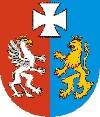 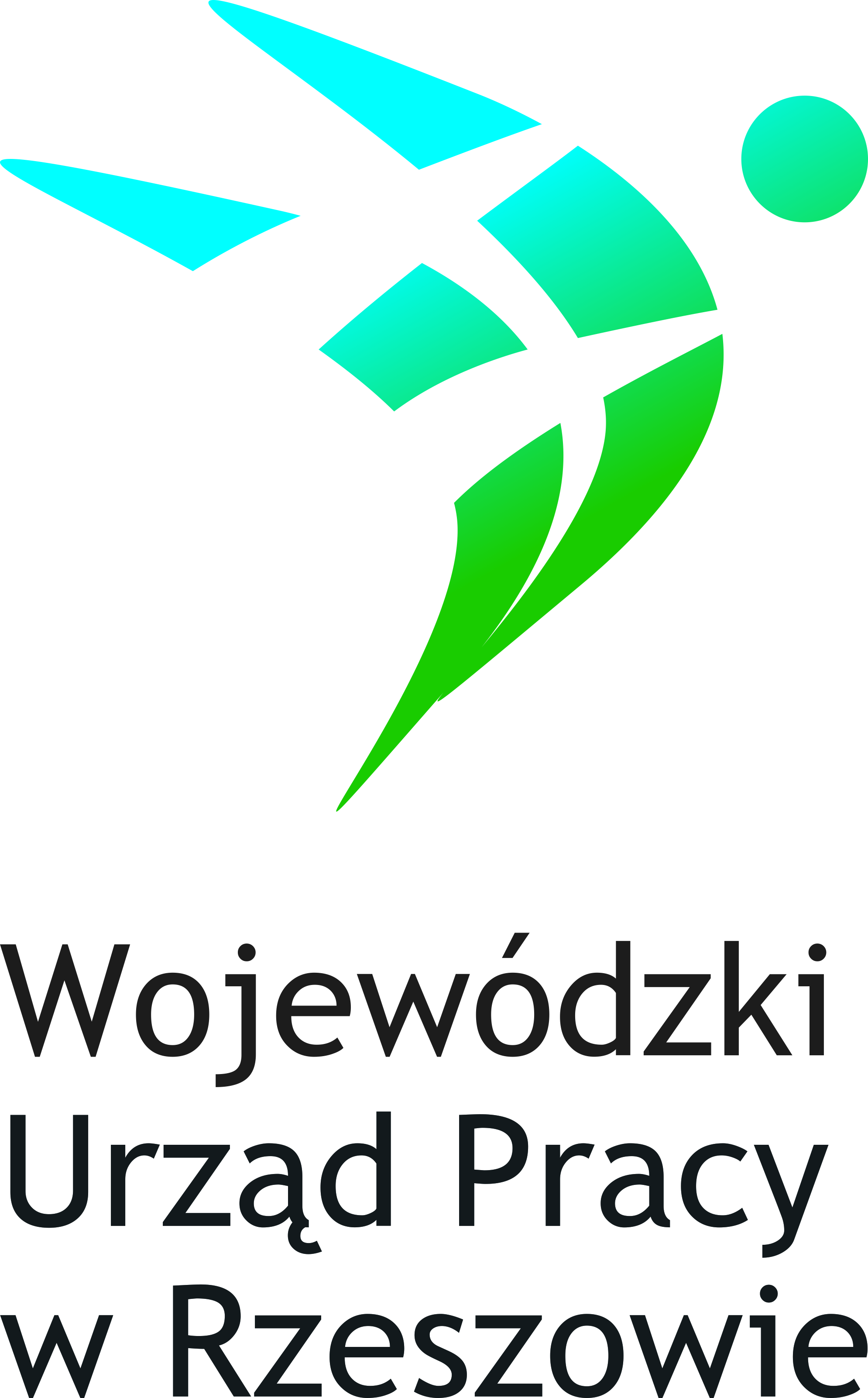 WOJEWÓDZKI URZĄD PRACY W RZESZOWIEINFORMACJA O EFEKTYWNOŚCIPODSTAWOWYCH FORMAKTYWIZACJI ZAWODOWEJBEZROBOTNYCH REALIZOWANYCHW WOJEWÓDZTWIE PODKARPACKIMw  2016 r.RZESZÓW 2017Wstęp„Efektywność podstawowych form aktywizacji zawodowej bezrobotnych realizowanych w województwie podkarpackim w 2016 r.” – zawiera informacje o stopniu wykorzystania środków Funduszu Pracy przez powiatowe urzędy pracy w 2016 roku. Analizowano część środków finansowych – przeznaczonych na poszczególne działania promujące aktywizację osób bezrobotnych. Opracowanie na temat różnorodnych form promocji zatrudnienia stanowi wydanie II – uzupełnione o material analityczny MRPiPS, który zawiera dane porównawcze.***Programy realizowane są wśród osób, którzy zarejestrowali się w PUP jako bezrobotni. Urzędy pracy, otrzymują środki finansowe. Minister Rodziny, Pracy i Polityki Społecznej ustala corocznie katalog podstawowych form aktywizacji zawodowej, dla których w danym roku – są określane wskaźniki efektywności zatrudnieniowej i kosztowej. W 2016 r. zawartość katalogu obejmowała :staże,szkolenia,zatrudnienie w ramach prac interwencyjnych,zatrudnienie w ramach robót publicznych,przyznania bezrobotnym jednorazowych środków na dofinansowanie podjęcia działalności gospodarczej,przyznania pracodawcom refundacji kosztów wyposażenia lub doposażenia stanowiska pracy dla skierowanych do pracy bezrobotnych.Dane zawarte w niniejszej informacji o efektywności podstawowych form aktywizacji zawodowej, realizowanych w województwie podkarpackim w 2016 r. uwzględniają ilość zarejestrowanych bezrobotnych, którzy zostali skierowani do udziału w aktywnych programach rynku pracy w 2016 roku.Analiza została sporządzona na podstawie danych zawartych w załączniku nr 1 do formularza sprawozdawczego MPiPS-02 za 2016 r. – Efektywność programów na rzecz promocji zatrudnienia, wykazanych przez powiatowe urzędy pracy oraz na podstawie opracowania MRPiPS „Efektywność podstawowych form aktywizacji zawodowej, realizowanych w ramach programów na rzecz promocji zatrudnienia, łagodzenia skutków bezrobocia i aktywizacji zawodowej w 2016 roku”.Zmiana co do przyjętej metody obliczania efektywności zatrudnieniowej dla podstawowych form aktywizacji zawodowej. W przypadku definicji zatrudnienia, zmiana polegała na dokładnym określeniu warunków, po spełnieniu których – osobę aktywizowaną można uznać za zatrudnioną. Wcześniej wystarczyło tzw. „domniemanie zatrudnienia”, tj.: jeśli osoba bezrobotna po zakończeniu udziału w formie aktywizacji nie zarejestrowała się ponownie w powiatowym urzędzie pracy w okresie 3 miesięcy, uznawano, że podjęła zatrudnienie niezależnie od faktycznych powodów braku rejestracji. Obecnie do uzyskania efektu zatrudnieniowego konieczne jest, aby osoba bezrobotna po udziale w aktywizacji pracowała przez co najmniej 30 dni – w czasie 3 miesięcy i z tego powodu (poza nielicznymi wyjątkami) były odprowadzane składki na ubezpieczenia społeczne do ZUS. Zmiana metody nastąpiła w 2014 r. z okresem obowiązywania od 2015 roku. Dlatego odpowiednie dane dla wskaźników efektywności zatrudnieniowej są od 2015 roku porównywalne .Zmiana sposobu określania zakończenia aktywizacji miała szczególne znaczenie w przypadku form przewidujących jednorazową wypłatę środków Funduszu Pracy przy jednoczesnym, stosunkowo długim, okresie trwania danej formy, tj. dla dofinansowania działalności gospodarczej i refundacji kosztów wyposażenia lub doposażenia stanowiska pracy. Ocena efektów zatrudnieniowych następowała po upływie 3 miesięcy – po wypłacie środków, a więc w okresie obowiązkowego prowadzenia działalności gospodarczej lub utrzymania refundowanego stanowiska pracy. To powodowało, że uprzednio tj. przed 2015 r. efektywność zatrudnieniowa dla tych form wynosiła 100%, zaś efektywność kosztowa była równa przeciętnej kwocie dotacji czy refundacji, co nie oddawało rzeczywistych skutków interwencji państwa. Uwagi w tym zakresie zgłaszała również Najwyższa Izba Kontroli.Modyfikacja metody – przyniosła pozytywny efekt w postaci zwiększenia wiarygodności danych – dotyczących liczby osób faktycznie zatrudnionych po odbyciu formy aktywizacyjnej finansowanej z Funduszu Pracy. Mankamentem obecnie stosowanej metody jest – w przypadku długich form wsparcia, takich jakich jak jednorazowe środki na utworzenie działalności gospodarczej czy dotacja na wyposażenie lub doposażenie stanowiska pracy – brak faktycznego powiązania między wydatkami, a efektami uzyskanymi – w wyniku poniesionych nakładów.skróty Użyte w tekścieCEIDG – Centralna Ewidencja i Informacja o Działalności Gospodarczej,Formy aktywizacji – podstawowe formy aktywizacji zawodowej osób bezrobotnych, o których mowa w ustawie o promocji zatrudnienia i instytucjach rynku pracy,FP – Fundusz Pracy,GUS – Główny Urząd Statystyczny,KRS – Krajowy Rejestr Sądowy,MRPiPS – Ministerstwo Rodziny, Pracy i Polityki Społecznej,PUP – Powiatowy Urząd Pracy,Ustawa – ustawa z dnia 20 kwietnia 2014 r. o promocji zatrudnienia i instytucjach rynku pracy (Dz. U. z 2016 r. poz. 645, z późn. zm.),ZUS – Zakład Ubezpieczeń Społecznych.Definicje  pojęć zawartych w opracowaniuEfektywność zatrudnieniowa (EZ) (wskaźnik ponownego zatrudnienia) – jest to iloraz liczby osób bezrobotnych, które w 2016 r. po zakończeniu lub przerwaniu udziału w określonej formie aktywizacji, w okresie 3 miesięcy były zatrudnione przez co najmniej 30 dni (BZ3M30D) – do liczby osób, które w 2016 r. zakończyły udział w danej formie aktywizacji (BKA).Przez zatrudnienie, na potrzeby obliczenia wskaźników efektywności, przyjęto:wykonywanie pracy na podstawie stosunku pracy, stosunku służbowego oraz umowy o pracę nakładczą – zgodnie z art. 2 ust. 1 pkt 43 ustawy;wykonywanie pracy lub świadczenie usług na podstawie umów cywilnoprawnych, w tym umowy agencyjnej, umowy zlecenie, umowy o dzieło albo w okresie członkostwa w rolniczej spółdzielni produkcyjnej, spółdzielni kółek rolniczych lub spółdzielni usług rolniczych, zgodnie z art. 2 ust. 1 pkt 11 ustawy;wykonywanie działalności gospodarczej na podstawie wpisu do rejestru przedsiębiorców KRS lub CEIDG.Koszt uczestnictwa w programie (KUP) – jest to iloraz (w 2016 r.) faktycznych wydatków poniesionych kasowo na daną formę aktywizacji (FWK), przez liczbę osób bezrobotnych, które w 2016 r. rozpoczęły udział w danej formie aktywizacji (BRA).Efektywność kosztowa – koszt ponownego zatrudnienia (EK) – jest to iloraz (w 2016 r.) kwoty poniesionych wydatków (kasowo) na daną formę aktywizacji (PWK), przez liczbę osób bezrobotnych, które w 2016 r. po zakończeniu udziału w danej formie aktywizacji uzyskały – w okresie do 3 miesięcy zatrudnienie (BZ3M30D) .OSOBY BEZROBOTNE – uczestniCZĄCe W aktyWIZACJIW 2016 r. osoby bezrobotne, które rozpoczęły udział w 6. głównych formach aktywizacji stanowiły 35. 772 osoby (450. 342 – w Polsce). Udział w tych formach ukończyło 28. 312 osób (369.157 – w Polsce), co stanowi 79,1% (81,97% – w Polsce). Najbardziej popularnymi formami aktywizacji w województwie podkarpackim były staże i prace interwencyjne (w Polsce – staże i szkolenia).LICZBA UCZESTNIKÓW ROZPOCZYNAJĄCYCH aktywizacjĘ W 2016 rW stażach rozpoczęło udział 18. 800 osób (tj. 52,6% ogółu osób objętych podstawowymi formami aktywizacji), w pracach interwencyjnych – 5. 421 osób (15,1%).Poniżej przedstawiono wykres ilustrujący liczbę bezrobotnych, którzy odpowiednio –  rozpoczęli udział w programach aktywizacji, zakończyli udział w programach aktywizacji i uzyskali zatrudnienie po zakończeniu udziału w programach aktywizacji w latach 2015 – 2016.Liczba bezrobotnych  uczestniczących,   kończących udział   i   zatrudnionychpo zakończeniu UCzestnictwa w podstawowych 6. formach aktywizacji           Źródło: zał.1 do MPiPS-02, województwo podkarpackie.Porównanie 2015 – 2016. Ogólna liczba osób rozpoczynających udział w podstawowych formach aktywizacji kształtuje się na zbliżonym poziomie – ok. 36,6 do 35,7 tys. osób.AktywizacjA  zatrudnieniowA w województwie podkarpackim                                    Źródło: zał.1 do MPiPS-02.Większe różnice występują  przy porównaniach liczby osób, które kończą udział w formie wsparcia (26,9 do 28,3) lub w liczbie zatrudnionych po zakończeniu (lub przerwaniu z powodu podjęcia zatrudnienia) udziału w danej formie (20,0 do 22,8). Są to różnice in plus dla 2016 roku.AktywizacjA  zatrudnieniowA w województwie podkarpackim – wzrost/spadekMaleje różnica pomiędzy liczbą osób, które zakończyły udział w formach aktywizacji, a liczbą osób zatrudnionych po odbyciu tych form – za wyjątkiem prac interwencyjnych.Rozmiar aktywizacji w stosunku do bezrobocia rejestrowanego. Średnio w PUP województwa podkarpackiego (2016) wg danych GUS, zarejestrowanych było 113. 103,3 osób. PUP skierowały do aktywizacji, w ramach analizowanych 6. głównych form aktywnych – 31,6% średniego poziomu bezrobocia. Aktywizacja dotyczyła nominalnie 35. 772 bezrobotnych .ANALIZA EfektywnośCIW porównaniu do 2015 r. w województwie podkarpackim efektywność zatrudnieniowa 6. podstawowych form aktywizacji wzrosła o 6,3 p.p., tj. do poziomu 80,6%. Efektywność  ZATRUDNIENIOWA  I  KOSZTOWA w województwACH (2016r)Efektywność  w województwie podkarpackim – porównanie 2015-2016                         * Efektywność kosztowa (koszt ponownego zatrudnienia). W stosunku do osób, które podjęły pracę po ukończeniu aktywizacji.                       **Efektywność zatrudnieniowa. Osoby zatrudnione wśród kończących daną formę aktywną.Spadek wartości wskaźnika efektywności zatrudnieniowej dla prac interwencyjnych może być związany z brakiem realizacji tej formy przez niektóre z powiatowych urzędów pracy. Jednocześnie widać wyraźny wzrost wartości wskaźnika efektywności zatrudnieniowej dla pozostałych form aktywnych, co warunkowało wzrost odnotowany ogółem – na Podkarpaciu.Efektywność ZATRUDNIENIOWAPorównywalne w sposób bezpośredni dane to zakres lat 2015 – 2016. Poniżej przedstawiono zestawienie wskaźników efektywności zatrudnieniowej poszczególnych 6. form aktywizacji bezrobotnych.Efektywność  zatrudnieniowa w województwie podkarpackim                                           *Efektywność zatrudnieniowa. W stosunku do osób, które podjęły pracę po ukończeniu aktywizacji.Wartość wskaźnika efektywności zatrudnieniowej                      Źródło: zał. 1 do MPiPS-02 (2015-2016) i zał. 6 do MPiPS-01.Od 2009 – 2014 r. obserwuje się wzrost wartości wskaźnika efektywności zatrudnieniowej. Jest to spowodowane między innymi zmianą zawartości katalogu podstawowych form aktywizacji. W latach 2007 – 2009 katalog zawierał 8 aktywnych form, od 2010 do 2013 – 7 form a od 2014 – 6 podstawowych form promocji zatrudnienia. Zmiany dotyczyły wyłączenia w latach późniejszych z katalogu podstawowych form aktywizacji zawodowej prac społecznie użytecznych czy odbywania przez bezrobotnego przygotowania zawodowego w miejscu pracy. Efektywność kosztowaW 2016 r. PUP w województwie podkarpackim wydały ze środków FP na podstawowe formy aktywizacji zawodowej, realizowane w ramach programów na rzecz promocji zatrudnienia, łagodzenia skutków bezrobocia i aktywizacji zawodowej, kwotę 264 833,3 tys. zł.Kwoty Funduszu Pracy wydatkowane na aktywizację osób bezrobotnychw ramach podstawowych form aktywizacji zawodowej (w tys. zł)                                                               Źródło: Opracowanie na podstawie danych z zał. 1 do MPiPS-02.Poniższy wykres przedstawia wydatki środków FP na poszczególne podstawowe formy aktywizacji zawodowej. Na 3. formy wsparcia – staże, dofinansowanie działalności gospodarczej i refundacje miejsc pracy adresowanych było ponad ½ tj. 64,7% najbardziej kumulatywnych wydatków z funduszu pracy. Wydatki FP na podstawowe formy aktywizacji zawodowej (w tys. zł) oraz udział w ogóle wydatków* w podziale na poszczególne formy wsparciaPorównanie z rokiem poprzednim. W 2016 r. odnotowano spadek wartości wskaźnika efektywności kosztowej z 13. 907,53 zł do 11. 609,89 zł. Wzrost wartości wskaźnika efektywności zatrudnieniowej – może przekładać się na spadek wartości wskaźnika efektywności kosztowej – maleje koszt doprowadzenia do zatrudnienia, ponieważ jest dzielony przez większą liczbę osób, którzy ukończyli szkolenie i podjęli pracę.Wartość wskaźnika efektywności kosztowej (w zł)                                       Źródło: opracowanie własne na podstawie danych z zał. 1 do MPiPS-02.W 2016 r. (w porównaniu do 2015 roku) – odnotowano spadek kosztu uczestnictwa w podstawowych formach aktywizacji do 11. 609,89 zł. (w 2015 r. odnotowano wartość wskaźnika efektywności kosztowej na poziomie 13. 907,53 zł.).Wydatki na poszczególne formy aktywizacji (2016 r).                                                 Źródło: obliczenia własne na podstawie danych z zał. 1 do MPiPS-02.Najniższą wartość wskaźnika efektywności kosztowej z katalogu 6. podstawowych form aktywizacji uzyskały szkolenia (5. 629,5 zł). Najwyższą efektywność kosztową wykazały dwie formy: tworzenie nowych miejsc pracy przez dofinansowanie podejmowania działalności gospodarczej (22. 270,5 zł) i refundacji kosztów wyposażenia lub doposażenia miejsc pracy (20. 028,7 zł), co wynika między innymi z wysokiego kosztu uczestnictwa w tych formach wsparcia (odpowiednio: 20. 095,0 zł i 19. 824,3 zł).Efektywność poszczególnych podstawowych form aktywizacjiStażeW 2016 r. staże jako jedną z bardziej popularnych form aktywizacji rozpoczęło 18. 800 osób. Ukończyło analizowaną formę – 13. 100 osób. Liczba osób zatrudnionych po ukończeniu staży to 10. 734 osoby. Na jej realizację – powiatowe urzędy pracy województwa podkarpackiego wydatkowały 100 114, 6 tys. zł. Efektywność zatrudnieniowa staży w 2016 r. w województwie podkarpackim wyniosła 81,9%. Koszt uczestnictwa jednej osoby bezrobotnej w realizowanych (2016 r.) stażach wyniósł dla województwa 5 325,2 zł, a Koszt ponownego zatrudnienia po zakończeniu staży ukształtował się na poziomie 9 326,9 zł.STAŻE – Efektywność zatrudnieniowa,teren działania PUP woj. podkarpackie (2016 r)STaże – Efektywność kosztowa (%)teren działania PUP woj. podkarpackiE (2016 r)SzkoleniaW 2016 r. programami aktywizacji zawodowej objęto 3. 507 bezrobotnych, spośród których 3. 183 osób zakończyło udział w programach, a 1. 606 osób podjęło pracę po zakończeniu programu. Na szkolenia wydatkowano ogółem 9 040,9 tys. zł. Efektywność zatrudnieniowa (2016 r.) wyniosła 50,5%. Koszt uczestnictwa jednej osoby bezrobotnej w programie wyniósł w województwie podkarpackim 2 578,0 zł. Koszt ponownego zatrudnienia (efektywność kosztowa), tj. wydatki na szkolenia w stosunku do ilości bezrobotnych zatrudnionych po ukończeniu szkoleń - ukształtowała się na poziomie 5 629,5 zł.Szkolenia - Efektywność zatrudnieniowa,teren działania PUP woj. podkarpackie (2016 r)Szkolenia - Efektywność kosztowa (%)teren działania PUP woj. podkarpackiE (2016 r)Prace interwencyjneW 2016 r. pracami interwencyjnymi organizowanymi przez powiatowe urzędy pracy województwa podkarpackiego objętych zostało 5. 421 osób. ukończyło tę formę aktywizacji 3. 941 osób. Zatrudniono po ukończeniu prac interwencyjnych 3. 403 bezrobotnych. Na realizację prac interwencyjnych powiatowe urzędy pracy województwa podkarpackiego wydatkowały kwotę 22. 091,7 tys. zł. Efektywność zatrudnieniowa prac interwencyjnych wyniosła 86,3%. Koszt uczestnictwa jednej osoby bezrobotnej w pracach interwencyjnych wyniósł w województwie (2016 r.) kwotę – 4 075,2 zł. Koszt ponownego zatrudnienia po zakończeniu prac interwencyjnych w województwie ukształtował się na poziomie 6 491,8 zł.PRACE INTERWENCYJNE – Efektywność zatrudnieniowa,teren działania PUP woj. podkarpackie (2016 r)PRACE INTERWENCYJNE – Efektywność kosztowa (%)teren działania PUP woj. podkarpackiE (2016 r)Roboty publiczneW 2016 r. aktywizację w ramach robót publicznych rozpoczęło ogółem 2. 615 osób, a ukończyło analizowaną formę aktywizacji 2. 277 osób. Liczba osób zatrudnionych po robotach publicznych to 1. 955 osób. Na realizację robót publicznych powiatowe urzędy pracy z województwa podkarpackiego wydatkowały kwotę 25 153, 5 tys. zł. Efektywność zatrudnieniowa robót publicznych (2016 r.) w województwie podkarpackim wyniosła 85,9%. Koszt uczestnictwa jednej osoby bezrobotnej w programie robót publicznych w województwie wynosił – 9 618,9 zł. Koszt ponownego zatrudnienia po zakończeniu robót publicznych w województwie podkarpackim (2016 r.) ukształtował się na poziomie 12 866,2 zł.RoBoty PUBLICZNE – Efektywność zatrudnieniowa,teren działania PUP woj. podkarpackie (2016 r)ROBOTY PUBLICZNE – Efektywność kosztowa (%)teren działania PUP woj. podkarpackiE (2016 r)Dofinansowanie podejmowania działalności gospodarczejW 2016 r. powiatowe urzędy pracy przyznały 2. 979 osobom bezrobotnym środki finansowe na rozpoczęcie działalności gospodarczej – na własny rachunek. Ukończyło analizowaną formę aktywizacji 2. 842 osób. Liczba osób zatrudnionych to 2. 688 osób. Na realizację subsydiowania działalności gospodarczej powiatowe urzędy pracy woj. podkarpackiego wydatkowały 59 863,1 tys.  zł. Efektywność zatrudnieniowa omawianej formy w województwie wyniosła 94,6%. Koszt uczestnictwa jednej osoby bezrobotnej w programie (2016 r.) wynosił – 20 095,0 zł. Koszt ponownego zatrudnienia dla omawianej formy na Podkarpaciu ukształtował się na poziomie – 22 270,5 zł.Działalność gospodarcza – Efektywność zatrudnieniowa,teren działania PUP woj. podkarpackie (2016 r)działalnosć gospodarcza – Efektywność kosztowa (%)teren działania PUP woj. podkarpackiE (2016 r)Wydatki w ramach refundacji kosztów wyposażenia lub doposażenia stanowisk pracyW 2016 r. powiatowe urzędy pracy skierowały na dofinansowanie miejsc pracy refundowanych pracodawcom – 2. 450 bezrobotnych, dla których podmiot zatrudniający uzyskał bezzwrotną refundację kosztów wyposażenia lub doposażenia utworzonego dla nich miejsca zatrudnienia. Ukończyło analizowaną formę aktywizacji 2. 969 osób. Liczba zatrudnionych (do 30 dni w okresie 3 miesięcy po zakończeniu obowiązkowego zatrudnienia) to 2. 425 osób. Na realizację tej refundacji PUP woj. podkarpackiego wydatkowały 48 569, 5 tys. zł. Efektywność zatrudnieniowa omawianej formy (2016 r.) w województwie podkarpackim wyniosła 81,7%. Koszt uczestnictwa jednej osoby bezrobotnej w omawianej formie w województwie wynosił – 19 824,3 zł. Koszt ponownego zatrudnienia dla omawianej formy w województwie podkarpackim (2016 r.) ukształtował się na poziomie 20 028,7 zł.refundacja pracodawcy – Efektywność zatrudnieniowa,teren działania PUP woj. podkarpackie (2016 r)refundacja pracodawcy – Efektywność kosztowa (%)teren działania PUP woj. podkarpackiE (2016 r)PodsumowanieW 2016 roku w województwie podkarpackim najbardziej popularnymi formami aktywizacji były staże i prace interwencyjne. Na trzy formy wsparcia – staże, dofinansowanie działalności gospodarczej i refundacje miejsc pracy – adresowanych jest ponad ½ tj. 64,7% wydatków FP.Pomimo rozkładu środków na różnorodne formy aktywizacji, najwyższym wskaźnikiem efektywności zatrudnieniowej charakteryzowała się działalność gospodarcza – podejmowana przez osoby bezrobotne w ramach dofinansowania. Z tą formą jest związana najwyższa efektywność kosztowa tj. koszt ponownego zatrudnienia oraz najwyższy koszt jednostkowego uczestnictwa (w przeliczeniu na liczbę osób rozpoczynających aktywizację).Efektywność 6. aktywnych form promocji zatrudnienia, województwo podkarpackieEfektywność zatrudnieniowa pokazuje ile bezrobotnych podjęło pracę – po zakończeniu danej formy – w stosunku do ilości osób, które ją ukończyły.Efektywność zatrudnieniowa w 2016 r. (%)Wszystkie formy z katalogu MRPiPS związane były z efektywnością w województwie podkarpackim powyżej ½. Najsłabiej wypadły szkolenia (50,5%). Efektywność zatrudnieniowa analizowanych pozostałych form jest w niewielkim stopniu zróżnicowana – wszystkie pozostałe formy aktywizacji są powyżej 80%.Jak przedstawia poniższa mapa – efektywność zatrudnieniowa nie jest powiązana z oddaleniem poszczególnych powiatów województwa podkarpackiego od Rzeszowa – będącego centrum regionu.Efektywność zatrudnieniowa WG TERENU DZIAŁANIA PUP w 2016 r. (%)Efektywność ta nie różnicuje się również w zależności od odległości pozostającej w stosunku do centrów gospodarczego rozwoju w kraju. Duże ośrodki miejskie z reguły są związane z kumulacją znacznych inwestycji kapitałowych, a co za tym idzie większych możliwości zdobycia zatrudnienia. Z wartości wskaźnika efektywności zatrudnieniowej nie wynika również bardzo oczywisty podział województwa na część z przewagą turystyki i rolnictwa oraz część związaną z przemysłem (tereny północno – zachodnie). W przypadku bardziej rynkowych form aktywnych (wspierających obrót gospodarczy lub bezpośrednio pracodawców) można zauważyć, że najsłabiej wypadał powiat lubaczowski (działalność gospodarcza i refundacje) .Efektywność zatrudnieniowa a kosztowa (2016 r.) województwo podkarpackie                             * Efektywność zatrudnieniowa – najwyższa =1 (najlepsza sytuacja, im wyższa, tym więcej osób podjęło zatrudnienie w stosunku                                do kończących aktywizację), efektywność kosztowa – najniższa =1 (najlepsza sytuacja, im niższa tym więcej osób                                zatrudnionych w stosunku do kosztów).                             **Zaokrąglenia do dwóch miejsc po przecinku.Wysoka efektywność kosztowa nie współgra z efektywnością zatrudnieniową. Wyjątek stanowi PUP w Kolbuszowej. Dla PUP w Jarosławiu – efektywność zatrudnieniowa była na 3. miejscu, a efektywność kosztowa na 19 miejscu. Kolejne przykłady – PUP w Lesku (2 – 18), Sanoku (16 – 4) czy Łańcucie (10 – 20) .Efektywność kosztowa (koszt ponownego zatrudnenia) w 2016 r.Efektywność kosztowa ogółem (dla województwa) jest wypadkową dla kosztów poszczególnych aktywnych form. Koszt każdej z tych form jest związany głównie ze specyfiką realizacji danej formy i koniecznością zastosowania określonych działań. Procesy związane z pomiarem skuteczności aktywnych programów rynku pracy pozostają trudne do empirycznego uchwycenia, bez oddalenia czasowego. Efektywność kosztowa - nie wynika z efektu zatrudnieniowego, charakterystycznego dla danej formy. Ponadto, co odnotowano wielokrotnie – dla znacznego grona odbiorców – osób bezrobotnych nie można stosować danej formy aktywizacji tylko dlatego, że jest ona związana z niskim kosztem jej realizacji. Nie zawsze niski koszt przekłada się na wysoką ogólną efektywność, a co za tym idzie skutkuje pozytywnym efektem w postaci jak najbardziej trwałego zatrudnienia. Stabilizacji sytuacji ekonomicznej firm oraz życiowej i zawodowej – pracowników. Wdrażanie dodatkowych działań przynosi pozytywne rezultaty, które z reguły są odłożone w czasie. Wzrost zasięgu aktywnych form promocji zatrudnienia i umiejętne ich finansowanie, pobudzające różnorodny rozwój gałęzi przemysłu i działalności gospodarczej w przyszłości mogą się przyczynić do utrzymania wzrostu gospodarczego. Tylko monokultury przemysłowe pozostają barierą utrudniającą znaczny rozwój społeczeństwa. W sytuacji spowolnienia gospodarczego – wzrost bezrobocia. Rozwój policentryczny pozostaje gwarantem zahamowania negatywnych tendencji i promocji jak najbardziej trwałego zatrudnienia.Formy aktywizacjiosoby, które rozpoczynająaktywizację osoby, które rozpoczynająaktywizację Osoby, któreukończyłyaktywizacjęOsoby, któreukończyłyaktywizacjęOsoby, które podjęły pracę po ukończeniu aktywizacjiOsoby, które podjęły pracę po ukończeniu aktywizacjiFormy aktywizacji‘15‘16‘15‘16‘15‘16Szkolenia4 5263 5074 2983 1831 7801 606Staże18 42518 80012 62613 1009 87310 734Prace interwencyjne5 3215 4212 5703 9412 2643 403Roboty publiczne2 3352 6152 0302 2771 6061 955Dofinansowanie działalności gospodarczej28642 9793 0162 8422 7212 688Refundacja kosztów wyposażenia lub doposażenia miejsca pracy3 1872 4502 3872 9691 7632 425Razem 6. podstawowych form36 65835 77226 92728 31220 00722 811Formy aktywizacjiOsoby, któreukończyłyaktywizacjęOsoby, któreukończyłyaktywizacjęOsoby, które podjęły pracę po ukończeniu aktywizacjiOsoby, które podjęły pracę po ukończeniu aktywizacjiRóżnica – kończącya podejmujący zatrudnienie‘15Różnica – kończącya podejmujący zatrudnienie‘16Formy aktywizacji‘15‘16‘15‘16Różnica – kończącya podejmujący zatrudnienie‘15Różnica – kończącya podejmujący zatrudnienie‘16Szkolenia4 2983 1831 7801 606- 2 518- 1 577Staże12 62613 1009 87310 734- 2 753- 2 366Prace interwencyjne2 5703 9412 2643 403- 306- 538Roboty publiczne2 0302 2771 6061 955- 424- 322Dofinansowanie działalności gospodarczej3 0162 8422 7212 688- 295- 154Refundacja kosztów wyposażenia lub doposażenia miejsca pracy2 3872 9691 7632 425- 624- 544Razem 6. podstawowych form26 92728 31220 00722 811- 6 920- 5 501Formy aktywizacjiKosztyKosztyKoszt ponownego zatrudnienia (Efektywność Kosztowa)* ‘15Koszt ponownego zatrudnienia (Efektywność Kosztowa)* ‘16Efektywność Zatrudnieniowa** (w %)Efektywność Zatrudnieniowa** (w %)Formy aktywizacji‘15‘16Koszt ponownego zatrudnienia (Efektywność Kosztowa)* ‘15Koszt ponownego zatrudnienia (Efektywność Kosztowa)* ‘16‘15‘16Szkolenia12 009,79 040,96 747,025 629,4541,450,5Staże103 599,3100 11510 493,199 326,8778,281,9Prace interwencyjne23 417,222 091,710 343,296 491,8388,186,3Roboty publiczne20 169,525 153,512 558,8412 866,2479,185,9Dofinansowanie działalności gospodarczej57 420,759 863,121 102,7922 270,5090,294,6Refundacja kosztów wyposażenia lub doposażenia miejsca pracy61 631,548 569,534 958,3120 028,6673,981,7Razem 6. podstawowych form278 247,9264 833,313 907,5311 609,8974,380,6Formy aktywizacjiEfektywność Z*Efektywność Z*wzrostlub spadekFormy aktywizacji‘15‘16wzrostlub spadekSzkolenia41,450,59,0Staże78,281,93,7Prace interwencyjne88,186,3-1,7Roboty publiczne79,185,96,7Dofinansowanie działalności gospodarczej90,294,64,4Refundacja kosztów wyposażenia lub doposażenia miejsca pracy73,981,77,8Razem 6. podstawowych form74,380,66,3FormyWydatkiKosztEfektywnośćaktywizacji(tys. zł)uczestnictwakosztowa(zł)(zł)Szkolenia9 040,92 578,05 629,5Staże100 114,65 325,29 326,9Prace interwencyjne22 091,74 075,26 491,8Roboty publiczne25 153,59 618,912 866,2Dofinansowanie działalności gospodarczej59 863,120 095,022 270,5Refundacja kosztów wyposażenia lub doposażenia miejsca pracy48 569,519 824,320 028,7Razem 6. podstawowych form264 833,37 403,411 609,9FormyWydatkiKosztEfektywnośćEfektywnośćaktywizacjiuczestnictwakosztowazatrudnieniowa(tys. zł)(zł)(zł)(%)Staże100 114,65 325,29 326,981,9Szkolenia9 040,92 578,05 629,550,5Prace interwencyjne22 091,74 075,26 491,886,3Roboty publiczne25 153,59 618,912 866,285,9Dofinansowanie działalności gospodarczej59 863,120 095,022 270,594,6Refundacja kosztów wyposażenia lub doposażenia miejsca pracy48 569,519 824,320 028,781,7Razem 6. podstawowych form264 833,37 403,411 609,980,6Terendziałania PUPEfektywność zatrudnieniowa(%)**Lokata*Efektywność kosztowa(zł)**Lokata*Polska78,74---11 291,09---woj. podkarpackie80,57---11 609,89---Ustrzyki Dolne87,3569 277,873Brzozów90,01412 116,3013Dębica79,701311 563,3512Jarosław91,70313 328,4419Jasło74,321916 552,3221Kolbuszowa94,1317 808,671Lesko92,93212 685,0718Leżajsk87,59510 872,349Lubaczów84,9588 732,172Łańcut80,601013 384,5520Mielec82,49910 795,147Nisko70,782012 394,1215Przeworsk79,371412 398,0416Ropczyce75,881711 480,0011Sanok77,601610 052,174Stalowa Wola79,821210 802,578Strzyżów80,351110 230,556Krosno75,811810 900,6510Przemyśl78,261512 495,1017Rzeszów70,582112 357,8514Tarnobrzeg86,89710 179,215